Bike It Crew Nomination Form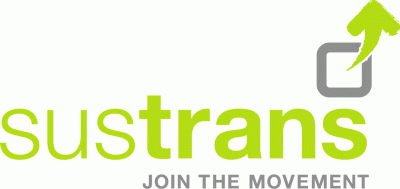 Name:Class: Why do you want to be in the Bike It Crew?________________________________________________________________________________________________________________________________________________________________________________________________________________________________________________________________________________________________________________________________________________________________________________________________________________________________________________________________________________…………………………………………………………………………………….	Bike It Crew Nomination FormName: Class: Why do you want to be in the Bike It Crew?________________________________________________________________________________________________________________________________________________________________________________________________________________________________________________________________________________________________________________________________________________________________________________________________________________________________________________________________________________